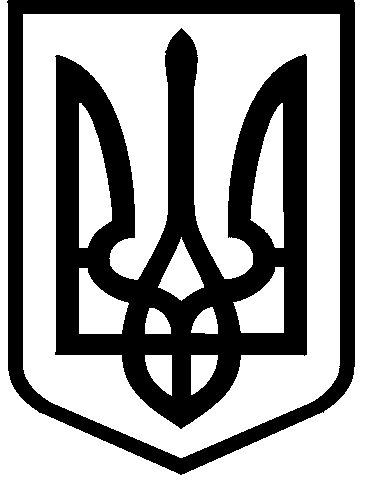 КИЇВСЬКА МІСЬКА РАДАII сесія  IX скликанняРІШЕННЯ____________№_______________Відповідно до статей 9, 83, 93, 116, 122, 123, 124, 141 Земельного кодексу України, статей 1212, 1214 Цивільного кодексу України, статей 19, 31, 32 Закону України «Про оренду землі», пункту 34 частини першої статті 26 Закону України «Про місцеве самоврядування в Україні», враховуючи, що земельні ділянки зареєстровані в Державному земельному кадастрі, право комунальної власності територіальної громади міста Києва на які зареєстровано в установленому порядку (право власності зареєстровано у Державному реєстрі речових прав на нерухоме майно 13 жовтня 2022 року, номери записів про право власності 48160263, 48160048), розглянувши заяви товариства з обмеженою відповідальністю «САГЕНЕЙ» від 04 жовтня 2022 року 
№ 64020-007067560-031-03, товариства з обмеженою відповідальністю «ВЕСТА СІСТЕМ» від 04 жовтня 2022 року № 64020-007067662-031-03 та лист товариства з обмеженою відповідальністю «СПОРТБІЗЕЛЕКТ» від 04 жовтня 2022 року № 04/10, Київська міська радаВИРІШИЛА:1.  Вважати припиненим договір оренди земельної ділянки від 21 січня 2014 року № 21, укладений між Київською міською радою та товариством з обмеженою відповідальністю «СПОРТБІЗЕЛЕКТ» на підставі рішення Київської міської ради від 23 жовтня 2013 року № 371/9859, у зв’язку з поділом земельної ділянки на вул. Васильківській, 100-а у Голосіївському районі міста Києва (кадастровий номер 8000000000:79:427:0046), яка була об’єктом оренди за договором оренди земельної ділянки від 21 січня 2014 року № 21, на п’ять земельних ділянок з кадастровими номерами 8000000000:79:427:0007, 8000000000:79:427:0008, 8000000000:79:427:0009, 8000000000:79:427:0010, 8000000000:79:427:0012, та набуттям іншими особами права власності на об’єкти нерухомого майна, що розташовані на новосформованих земельних ділянках (заява товариства з обмеженою відповідальністю «СПОРТБІЗЕЛЕКТ» про надання згоди на припинення права користування земельною ділянкою від 27 травня 2021 року № 995, 996).2. Передати товариству з обмеженою відповідальністю «САГЕНЕЙ», за умови виконання пункту 4 цього рішення, в оренду на 5 років земельну ділянку площею 0,0740 га (кадастровий номер 8000000000:79:427:0010) для будівництва та обслуговування адміністративних будинків, офісних будівель компаній, які займаються підприємницькою діяльністю, пов’язаною з отриманням прибутку  (код виду цільового призначення – 03.10), на вул. Васильківській, 100-а у Голосіївському районі міста Києва із земель комунальної власності територіальної громади міста Києва у зв’язку з належністю останньому права власності на нерухоме майно (право власності зареєстровано в Державному реєстрі речових прав на нерухоме майно 04 грудня 2020 року, номер запису про право власності 39537561), категорія земель – землі житлової та громадської забудови, заява ДЦ від 04 жовтня 2022 року № 64020-007067560-031-03, справа № 799263449.3. Передати товариству з обмеженою відповідальністю «ВЕСТА СІСТЕМ», за умови виконання пункту 4 цього рішення, в оренду на 5 років земельну ділянку площею 0,2811 га (кадастровий номер 8000000000:79:427:0008) для будівництва та обслуговування адміністративних будинків, офісних будівель компаній, які займаються підприємницькою діяльністю, пов’язаною з отриманням прибутку  (код виду цільового призначення – 03.10), на вул. Васильківській, 100-а у Голосіївському районі міста Києва із земель комунальної власності територіальної громади міста Києва у зв’язку з належністю останньому права власності на нерухоме майно (право власності зареєстровано в Державному реєстрі речових прав на нерухоме майно 07 липня 2021 року, номер запису про право власності 42878555), категорія земель – землі житлової та громадської забудови, заява ДЦ від 04 жовтня 2022 року № 64020-007067662-031-03, справа № 729983441.4. Товариству з обмеженою відповідальністю  «САГЕНЕЙ» та товариству з обмеженою відповідальністю «ВЕСТА СІСТЕМ»:4.1. Виконувати обов’язки землекористувача відповідно до вимог статті 96 Земельного кодексу України.4.2. У місячний строк надати до Департаменту земельних ресурсів виконавчого органу Київської міської ради (Київської міської державної адміністрації) документи, визначені законодавством України, необхідні для укладання договору оренди земельної ділянки.4.3. Питання майнових відносин вирішувати в установленому порядку.4.4. Забезпечити вільний доступ для прокладання нових, ремонту та експлуатації існуючих інженерних мереж і споруд, що знаходяться в межах земельної ділянки.4.5. Під час використання земельної ділянки дотримуватися обмежень у її використанні, зареєстрованих у Державному земельному кадастрі. 4.6. Питання сплати відновної вартості зелених насаджень або укладання охоронного договору на зелені насадження вирішувати відповідно до рішення Київської міської ради від 27 жовтня 2011 року № 384/6600 «Про затвердження Порядку видалення зелених насаджень на території міста Києва» (із змінами і доповненнями).4.7. У разі необхідності проведення реконструкції чи нового будівництва, питання оформлення дозвільної та проєктної документації вирішувати в порядку, визначеному законодавством України.4.8. Сплатити безпідставно збереженні кошти за користування земельною ділянкою з моменту набуття права власності на об’єкти нерухомого майна, розташовані на ній, до моменту реєстрації права оренди на земельну ділянку у Державному реєстрі речових прав на нерухоме майно на підставі розрахунку Департаменту земельних ресурсів виконавчого органу Київської міської ради (Київської міської державної адміністрації).5. Департаменту земельних ресурсів виконавчого органу Київської міської ради (Київської міської державної адміністрації) вжити організаційно-правових заходів щодо:- виконання підпункту 4.8 пункту 4 цього рішення;- припинення товариству з обмеженою відповідальністю «СПОРТБІЗЕЛЕКТ» права користування земельними ділянками з кадастровими номерами 8000000000:79:427:0007, 8000000000:79:427:0008, 8000000000:79:427:0009, 8000000000:79:427:0010, 8000000000:79:427:0012, сформованими в результаті поділу земельної ділянки з кадастровим номером 8000000000:79:427:0046.6. Товариству з обмеженою відповідальністю «СПОРТБІЗЕЛЕКТ» сплатити Київській міській раді орендну плату за рік з моменту припинення права користування земельними ділянками з кадастровими номерами 8000000000:79:427:0007, 8000000000:79:427:0009, 8000000000:79:427:0012, якщо протягом зазначеного періоду не надійде пропозицій від інших осіб на укладення договорів оренди цих же земельних ділянок на тих самих умовах.7.	Попередити землекористувачів, що використання земельної ділянки не за цільовим призначенням тягне за собою припинення права користування нею відповідно до вимог статей 141, 143 Земельного кодексу України.8.	Дане рішення втрачає чинність через дванадцять місяців з моменту його оприлюднення, у разі якщо протягом цього строку не укладені відповідні договори оренди земельних ділянок.9.	 Контроль за виконанням цього рішення покласти на постійну комісію Київської міської ради з питань архітектури, містобудування та земельних відносин.ПОДАННЯ:ПОГОДЖЕНО:ПОДАННЯ:Про передачу товариству з обмеженою відповідальністю  «САГЕНЕЙ» та  товариству з обмеженою відповідальністю  «ВЕСТА СІСТЕМ» земельних ділянок в оренду на вул. Васильківській, 100-а у Голосіївському районі міста КиєваКиївський міський головаВіталій КЛИЧКОЗаступник голови Київської міської державної адміністраціїз питань здійснення самоврядних повноваженьПетро ОЛЕНИЧДиректор Департаменту земельних ресурсіввиконавчого органу Київської міської ради (Київської міської державної адміністрації)Валентина ПЕЛИХНачальник юридичного управління Департаменту земельних ресурсіввиконавчого органу Київської міської ради(Київської міської державної адміністрації)Дмитро РАДЗІЄВСЬКИЙПостійна комісія Київської міської ради з питань архітектури, містобудування та земельних відносинПостійна комісія Київської міської ради з питань архітектури, містобудування та земельних відносинГоловаМихайло ТЕРЕНТЬЄВМихайло ТЕРЕНТЬЄВСекретарЮрій ФЕДОРЕНКОЮрій ФЕДОРЕНКОВ.о. начальника управління правового забезпечення діяльності  Київської міської радиВалентина ПОЛОЖИШНИКВалентина ПОЛОЖИШНИКЗаступник голови Київської міської державної адміністраціїз питань здійснення самоврядних повноваженьПетро ОЛЕНИЧДиректор Департаменту земельних ресурсів виконавчого органу Київської міської ради (Київської міської державної адміністрації)Валентина ПЕЛИХПерший заступник директора Департаменту земельних ресурсів виконавчого органу Київської міської ради (Київської міської державної адміністрації)Віктор ДВОРНІКОВНачальник юридичного управління Департаменту земельних ресурсіввиконавчого органу Київської міської ради(Київської міської державної адміністрації)Дмитро РАДЗІЄВСЬКИЙЗаступник директора Департаменту – начальник управління землеустрою та ринку земель Департаменту земельних ресурсіввиконавчого органу Київської міської ради(Київської міської державної адміністрації)Анна МІЗІННачальник четвертого відділууправління землеустрою та ринку земель Департаменту земельних ресурсів виконавчого органу Київської міської ради (Київської міської державної адміністрації)Алла КУЗНЕЦОВА